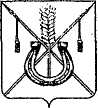 АДМИНИСТРАЦИЯ КОРЕНОВСКОГО ГОРОДСКОГО ПОСЕЛЕНИЯКОРЕНОВСКОГО РАЙОНАПОСТАНОВЛЕНИЕот 15.02.2024   		                                                  			  № 213г. КореновскО внесении изменений в постановление администрацииКореновского городского поселения Кореновского районаот 17 апреля 2023 года № 453 «Об утверждении Порядкаосуществления бюджетных полномочий главного администраторадоходов бюджета Кореновского городского поселения Кореновского района» (с изменениями от 14 июня 2023 года № 702,от 17 августа 2023 года № 992)В соответствии со статьей 160.1 Бюджетного кодекса Российской Федерации, администрация Кореновского городского поселения Кореновского района п о с т а н о в л я е т:1. Внести в постановление администрации Кореновского городского поселения Кореновского района от 17 апреля 2023 года № 453 «Об утверждении Порядка осуществления бюджетных полномочий главного администратора доходов бюджета Кореновского городского поселения Кореновского района» (с изменениями от 14 июня 2023 года № 702,                                   от 17 августа 2023 года № 992 ) изменение:1.1. Приложение № 2 к постановлению изложить в новой редакции (прилагается).2. Признать утратившим силу постановление администрации Кореновского городского поселения Кореновского района от 17 августа                       2023 года № 992 «О внесении изменений в постановление администрации Кореновского городского поселения Кореновского района от 17 апреля                        2023 года № 453 «Об утверждении Порядка осуществления бюджетных полномочий главного администратора доходов бюджета Кореновского городского поселения Кореновского района» (с изменением от 14 июня                       2023 года № 702).3. Общему отделу администрации Кореновского городского поселения Кореновского района (Козыренко) обеспечить размещение                              настоящего постановления на официальном сайте администрации Кореновского городского поселения Кореновского района в информационно-телекоммуникационной сети «Интернет».4. Постановление вступает в силу со дня его подписания. ГлаваКореновского городского поселенияКореновского района 							          М.О. ШутылевПЕРЕЧЕНЬисточников доходов бюджета Кореновского городского поселения Кореновского района, закреплённых за администратором доходов местного бюджета - администрацией Кореновского городского поселения Кореновского района»Начальник финансово-экономического отдела администрации Кореновского городского поселения	                                                                 С.И. Пономаренко ПРИЛОЖЕНИЕ  к постановлению администрацииКореновского городского поселенияКореновского районаот 15.02.2024 № 213«ПРИЛОЖЕНИЕ № 2 к постановлению администрацииКореновского городского поселенияКореновского районаот 17.04.2023 №453 №Наименование доходовКод классификации доходов бюджетаНормативный акт, являющийся основанием для администрирования12341Доходы, получаемые в виде арендной платы за земельные участки, государственная собственность на которые не разграничена и которые расположены в границах городских поселений, а также средства от продажи права на заключение договоров аренды указанных земельных участков992 1 11 05013 13 0000 120 Бюджетного кодекс Российской Федерации, Гражданский кодекс Российской Федерации2Доходы, получаемые в виде арендной платы, а также средства от продажи права на заключение договоров аренды за земли, находящихся в собственности городских поселений (за исключением земельных участков муниципальных бюджетных и автономных учреждений)992 1 11 05025 13 0000 120Бюджетный кодекс Российской Федерации, Гражданский кодекс Российской Федерации3Доходы от перечисления части прибыли, остающейся после уплаты налогов и иных обязательных платежей муниципальных унитарных предприятий, созданных городскими поселениями   992 1 11 07015 13 0000 120Бюджетный кодекс Российской Федерации, Гражданский кодекс Российской Федерации4Прочие поступления от использования имущества, находящегося в собственности городских поселений (за исключением имущества муниципальных бюджетных и автономных учреждений, а также имущества муниципальных унитарных предприятий, в том числе казенных)992 1 11 09045 13 0000 120Бюджетный кодекс Российской Федерации, Гражданский кодекс Российской Федерации5Прочие доходы от оказания платных услуг (работ) получателями средств бюджетов городских поселений  992 1 13 01995 13 0000 130Бюджетный кодекс Российской Федерации, Гражданский кодекс Российской Федерации6Прочие доходы от компенсации затрат бюджетов городских поселений992 1 13 02995 13 0000 130Бюджетный кодекс Российской Федерации, приказ Федерального казначейства от 14 мая 2020 года № 21н «О Порядке казначейского обслуживания»7Доходы от реализации имущества, находящегося в собственности городских поселений (за исключением имущества муниципальных бюджетных и автономных учреждений, а также имущества муниципальных унитарных предприятий, в том числе казенных), в части реализации основных средств по указанному имуществу992 1 14 02050 13 0000 410Бюджетный кодекс Российской Федерации, Гражданский кодекс Российской Федерации8Доходы от реализации имущества, находящегося в оперативном управлении учреждений, находящихся в ведении органов управления городских поселений (за исключением имущества муниципальных бюджетных и автономных учреждений) в части реализации основных средств по указанному имуществу992 1 14 02052 13 0000 410Бюджетный кодекс Российской Федерации, Гражданский кодекс Российской Федерации9Доходы от реализации иного имущества, находящегося в собственности городских поселений (за исключением имущества муниципальных бюджетных и автономных учреждений, а также имущества муниципальных унитарных предприятий, в том числе казенных), в части реализации основных средств по указанному имуществу992 1 14 02053 13 0000 410Бюджетный кодекс Российской Федерации, Гражданский кодекс Российской Федерации10Доходы от реализации недвижимогоимущества бюджетных, автономных учреждений, находящегося в собственности городских поселений, в части реализации основных средств992 1 14 02058 13 0000 410Бюджетный кодекс Российской Федерации, Гражданский кодекс Российской Федерации11Доходы от продажи земельных участков, государственная собственность на которые не разграничена и которые расположены в границах городских поселений 992 1 14 06013 13 0000 430Бюджетный кодекс Российской Федерации, Гражданский кодекс Российской Федерации12Административные штрафы, установленные законами субъектов Российской Федерации об административных правонарушениях, за нарушение муниципальных правовых актов992 1 16 02020 02 0000 140Бюджетный кодекс Российской Федерации, Гражданский кодекс Российской Федерации13Иные штрафы, неустойки, пени, уплаченные в соответствии с законом или договором в случае неисполнения или ненадлежащего исполнения обязательств перед муниципальным органом, (муниципальным казенным учреждением) городского поселения992 1 16 07090 13 0000 140Бюджетный кодекс Российской Федерации, Гражданский кодекс Российской Федерации14Штрафы, неустойки, пени, уплаченные в случае просрочки исполнения поставщиком (подрядчиком, исполнителем) обязательств, предусмотренных муниципальным контрактом, заключенным муниципальным органом, казенным учреждением городского поселения 992 1 16 07010 13 0000 140Бюджетный кодекс Российской Федерации, Гражданский кодекс Российской Федерации15Платежи по искам о возмещении ущерба, а также платежи, уплачиваемые при добровольном возмещении ущерба, причиненного муниципальному имуществу городского поселения (за исключением имущества, закрепленного за муниципальными бюджетными (автономными) учреждениями, унитарными предприятиями)992 1 16 10030 13 0000 140Бюджетный кодекс Российской Федерации, Гражданский кодекс Российской Федерации16Возмещение ущерба при возникновении страховых случаев, когда выгодоприобретателями выступают получатели средств бюджета городского поселения992 1 16 10031 13 0000 140Бюджетный кодекс Российской Федерации, Гражданский кодекс Российской Федерации17Платежи в целях возмещения убытков, причиненных уклонением от заключения с муниципальным органом городского поселения (муниципальным казенным учреждением) муниципального контракта, а также иные денежные средства, подлежащие зачислению в бюджет городского поселения за нарушение законодательства Российской Федерации о контрактной системе в сфере закупок товаров, работ, услуг для обеспечения государственных и муниципальных нужд (за исключением муниципального контракта, финансируемого за счет средств муниципального дорожного фонда)992 1 16 10061 13 0000 140Бюджетный кодекс Российской Федерации, Федеральный закон от 05 апреля 2013 года № 44-ФЗ «О контрактной системе в сфере закупок товаров, работ, услуг для обеспечения государственных и муниципальных нужд»18Платежи в целях возмещения убытков, причиненных уклонением от заключения с муниципальным органом городского поселения (муниципальным казенным учреждением) муниципального контракта, финансируемого за счет средств муниципального дорожного фонда, а также иные денежные средства, подлежащие зачислению в бюджет городского поселения за нарушение законодательства Российской Федерации о контрактной системе в сфере закупок товаров, работ, услуг для обеспечения государственных и муниципальных нужд992 1 16 10062 13 0000 140Бюджетный кодекс Российской Федерации, Федеральный закон от 05 апреля 2013года № 44-ФЗ «О контрактной системе в сфере закупок товаров, работ, услуг для обеспечения государственных и муниципальных нужд»19Платежи в целях возмещения ущерба при расторжении муниципального контракта, заключенного с муниципальным органом городского поселения (муниципальным казенным учреждением), в связи с односторонним отказом исполнителя (подрядчика) от его исполнения (за исключением муниципального контракта, финансируемого за счет средств муниципального дорожного фонда)992 1 16 10081 13 0000 140Бюджетный кодекс Российской Федерации, Федеральный закон от 05 апреля 2013года № 44-ФЗ «О контрактной системе в сфере закупок товаров, работ, услуг для обеспечения государственных и муниципальных нужд»20Платежи в целях возмещения ущерба при расторжении муниципального контракта, финансируемого за счет средств муниципального дорожного фонда городского поселения, в связи с односторонним отказом исполнителя (подрядчика) от его исполнения992 1 16 10082 13 0000 140Бюджетный кодекс Российской Федерации, Федеральный закон от 05 апреля 2013года № 44-ФЗ «О контрактной системе в сфере закупок товаров, работ, услуг для обеспечения государственных и муниципальных нужд»21Денежные взыскания, налагаемые в возмещение ущерба, причиненного врезультате незаконного или нецелевого использования бюджетных средств (в части бюджетов городских поселений)992 1 16 10100 13 0000 140Бюджетный кодекс Российской Федерации22Доходы от денежных взысканий (штрафов), поступающие в счет погашения задолженности, образовавшейся до 1 января 2020 года, подлежащие зачислению в бюджет муниципального образования по нормативам, действовавшим в 2019 году992 1 16 10123 01 0000 140Бюджетный кодекс Российской Федерации23Невыясненные поступления, зачисляемые в бюджеты поселений992 1 17 01050 13 0000 180Приказ Министерства финансов Российской Федерации от 13 апреля 2020 года № 66н «Об утверждении Порядка учета Федеральным казначейством поступлений в бюджетную систему Российской Федерации и их распределение между бюджетами бюджетной системы Российской Федерации»24Инициативные платежи, зачисляемые в бюджеты городских поселений992 1 17 15030 13 0000 150Бюджетный кодекс Российской Федерации, Гражданский кодекс Российской Федерации25Прочие дотации бюджетам городских поселений992 2 02 19999 13 0000 150Бюджетный кодекс Российской Федерации26Субсидии бюджетам городских поселений на софинансирование капитальных вложений в объекты муниципальной собственности992 2 02 20077 13 0000 150Бюджетный кодекс Российской Федерации27Субсидии бюджетам городских поселений на реализацию мероприятий по обеспечению жильем молодых семей992 2 02 25497 13 0000 150Бюджетный кодекс Российской Федерации28Субсидии бюджетам городских поселений на реализацию программ формирования современной городской среды 992 2 02 25555 13 0000 150Бюджетный кодекс Российской Федерации29Прочие субсидии бюджетам городских поселений992 2 02 29999 13 0000 150Бюджетный кодекс Российской Федерации30Субвенции бюджетам городских поселений на выполнение передаваемых полномочий субъектов Российской Федерации992 2 02 30024 13 0000 150Бюджетный кодекс Российской Федерации31Межбюджетные трансферты, передаваемые бюджетам городских поселений из бюджетов муниципальных районов на осуществление части полномочий по решению вопросов местного значения в соответствии с заключенными соглашениями992 2 02 40014 13 0000 150Бюджетный кодекс Российской Федерации, Федеральный закон от 6 октября 2003 года №131-ФЗ «Об общих принципах организации местного самоуправления в Россий кой Федерации»32Межбюджетные трансферты, передаваемые бюджетам городских поселений на создание комфортной городской среды в малых городах и исторических поселениях-победителях Всероссийского конкурса лучших проектов создания комфортной городской среды992 2 02 45424 13 0000 150Бюджетный кодекс Российской Федерации33Прочие межбюджетные трансферты, передаваемые бюджетам городских поселений992 2 02 49999 13 0000 150Бюджетный кодекс Российской Федерации34Поступления от денежных пожертвований, предоставляемых физическими лицами получателям средств бюджетов городских поселений992 2 07 05020 13 0000 150Бюджетный кодекс Российской Федерации35Прочие безвозмездные поступления в бюджеты городских поселений992 2 07 05030 13 0000 150Бюджетный кодекс Российской Федерации36Доходы бюджетов городских поселений от возврата остатков субсидий, субвенций и иных межбюджетных трансфертов, имеющих целевое назначение, прошлых лет из бюджетов муниципальных районов992 2 18 60010 13 0000 150Бюджетный кодекс Российской Федерации37Возврат прочих остатков субсидий, субвенций и иных межбюджетных трансфертов, имеющих целевое назначение, прошлых лет из бюджетов городских поселений992 2 19 60010 13 0000 150Бюджетный кодекс Российской Федерации